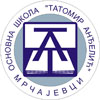 РАСПОРЕД ЗВОЊЕЊА ЗА УЧЕНИКЕ СТАРИЈИХ РАЗРЕДАОД 1.9.2021. ГОДИНЕРАСПОРЕД ЗВОЊЕЊА ЗА УЧЕНИКЕ СТАРИЈИХ РАЗРЕДАОД 1.9.2021. ГОДИНЕРАСПОРЕД ЗВОЊЕЊА ЗА УЧЕНИКЕ СТАРИЈИХ РАЗРЕДАОД 1.9.2021. ГОДИНЕРАСПОРЕД ЗВОЊЕЊА ЗА УЧЕНИКЕ СТАРИЈИХ РАЗРЕДАОД 1.9.2021. ГОДИНЕРедни број часаПочетак часаЗавршетак часаОдмор после часа1.08:0008:45`52.08:5009:35`53.09:4010:25`154.10:4011:25`55.11:3012:15`56.12:2013:05`57.13:1013:55-РАСПОРЕД ЗВОЊЕЊА ЗА УЧЕНИКЕ MЛАЂИХ РАЗРЕДАОД 1.09.2021. ГОДИНЕРАСПОРЕД ЗВОЊЕЊА ЗА УЧЕНИКЕ MЛАЂИХ РАЗРЕДАОД 1.09.2021. ГОДИНЕРАСПОРЕД ЗВОЊЕЊА ЗА УЧЕНИКЕ MЛАЂИХ РАЗРЕДАОД 1.09.2021. ГОДИНЕРАСПОРЕД ЗВОЊЕЊА ЗА УЧЕНИКЕ MЛАЂИХ РАЗРЕДАОД 1.09.2021. ГОДИНЕРедни број часаПочетак часаЗавршетак часаОдмор после часа1.08:0008:45`52.08:5009:35`153.09:5010:35`54.10:4011:25`55.11:3012:15`5РАСПОРЕД ЗВОЊЕЊА ЗА УЧЕНИКЕ MЛАЂИХ РАЗРЕДА - КАТРГАОД 1.09.2021. ГОДИНЕРАСПОРЕД ЗВОЊЕЊА ЗА УЧЕНИКЕ MЛАЂИХ РАЗРЕДА - КАТРГАОД 1.09.2021. ГОДИНЕРАСПОРЕД ЗВОЊЕЊА ЗА УЧЕНИКЕ MЛАЂИХ РАЗРЕДА - КАТРГАОД 1.09.2021. ГОДИНЕРАСПОРЕД ЗВОЊЕЊА ЗА УЧЕНИКЕ MЛАЂИХ РАЗРЕДА - КАТРГАОД 1.09.2021. ГОДИНЕРедни број часаПочетак часаЗавршетак часаОдмор после часа1.08:0008:45`52.08:5009:35`153.09:5010:35`54.10:4011:25`55.11:3012:15`5РАСПОРЕД ЗВОЊЕЊА ЗА УЧЕНИКЕ MЛАЂИХ РАЗРЕДА - ОСТРАОД 1.09.2021. ГОДИНЕРАСПОРЕД ЗВОЊЕЊА ЗА УЧЕНИКЕ MЛАЂИХ РАЗРЕДА - ОСТРАОД 1.09.2021. ГОДИНЕРАСПОРЕД ЗВОЊЕЊА ЗА УЧЕНИКЕ MЛАЂИХ РАЗРЕДА - ОСТРАОД 1.09.2021. ГОДИНЕРАСПОРЕД ЗВОЊЕЊА ЗА УЧЕНИКЕ MЛАЂИХ РАЗРЕДА - ОСТРАОД 1.09.2021. ГОДИНЕРедни број часаПочетак часаЗавршетак часаОдмор после часа1.07:3008:15`52.08:2009:05`153.09:2010:05`54.10:1010:55`55.11:0011:45-РАСПОРЕД ЗВОЊЕЊА ЗА УЧЕНИКЕ MЛАЂИХ РАЗРЕДА - БЕЧАЊОД 1.09.2021. ГОДИНЕРАСПОРЕД ЗВОЊЕЊА ЗА УЧЕНИКЕ MЛАЂИХ РАЗРЕДА - БЕЧАЊОД 1.09.2021. ГОДИНЕРАСПОРЕД ЗВОЊЕЊА ЗА УЧЕНИКЕ MЛАЂИХ РАЗРЕДА - БЕЧАЊОД 1.09.2021. ГОДИНЕРАСПОРЕД ЗВОЊЕЊА ЗА УЧЕНИКЕ MЛАЂИХ РАЗРЕДА - БЕЧАЊОД 1.09.2021. ГОДИНЕРедни број часаПочетак часаЗавршетак часаОдмор после часа1.08:0008:45`52.08:5009:35`153.09:5010:35`54.10:4011:25`55.11:3012:15`5РАСПОРЕД ЗВОЊЕЊА ЗА УЧЕНИКЕ MЛАЂИХ РАЗРЕДА - ВУЈЕТИНЦИОД 1.09.2021. ГОДИНЕРАСПОРЕД ЗВОЊЕЊА ЗА УЧЕНИКЕ MЛАЂИХ РАЗРЕДА - ВУЈЕТИНЦИОД 1.09.2021. ГОДИНЕРАСПОРЕД ЗВОЊЕЊА ЗА УЧЕНИКЕ MЛАЂИХ РАЗРЕДА - ВУЈЕТИНЦИОД 1.09.2021. ГОДИНЕРАСПОРЕД ЗВОЊЕЊА ЗА УЧЕНИКЕ MЛАЂИХ РАЗРЕДА - ВУЈЕТИНЦИОД 1.09.2021. ГОДИНЕРедни број часаПочетак часаЗавршетак часаОдмор после часа1.08:0508:50`52.08:5509:40`153.09:5510:40`54.10:4511:30`55.11:3512:20`5РАСПОРЕД ЗВОЊЕЊА ЗА УЧЕНИКЕ MЛАЂИХ РАЗРЕДА - МОЈСИЊЕОД 1.09.2021. ГОДИНЕРАСПОРЕД ЗВОЊЕЊА ЗА УЧЕНИКЕ MЛАЂИХ РАЗРЕДА - МОЈСИЊЕОД 1.09.2021. ГОДИНЕРАСПОРЕД ЗВОЊЕЊА ЗА УЧЕНИКЕ MЛАЂИХ РАЗРЕДА - МОЈСИЊЕОД 1.09.2021. ГОДИНЕРАСПОРЕД ЗВОЊЕЊА ЗА УЧЕНИКЕ MЛАЂИХ РАЗРЕДА - МОЈСИЊЕОД 1.09.2021. ГОДИНЕРедни број часаПочетак часаЗавршетак часаОдмор после часа1.07:4508:30`52.08:3509:20`153.09:3510:20`54.10:2511:05`55.11:1011:55-